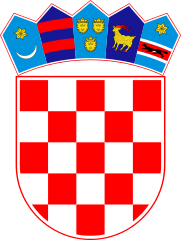 KLASA: 024-02/22-02/51URBROJ: 2178-2-03-22-1Bebrina, 13. rujna 2022. godineNa temelju članka 35. Zakona o lokalnoj i područnoj (regionalnoj) samoupravi („Narodne novine“, broj 33/01, 60/01, 129/05, 109/07,125/08, 36/09, 150/11, 144/12, 19/13,  137/15 i 123/17, 98/19 i 144/20), članka 32. Statuta općine Bebrina („Službeni vjesnik Brodsko-posavske županije“ broj 02/2018, 18/2019, 24/2019 i „Glasnik općine Bebrina“ broj 1/2019, 2/2020 i 4/2021), a u vezi s Odlukom o kriterijima i načinu financiranja troškova javnog prijevoza redovitih učenika srednjih škola za školsku godinu 2022/2023. („Narodne novine“, broj 101/2022 ), na 9. sjednici Općinsko vijeće općine Bebrina, održanoj 13. rujna 2022. godine, donosi O D L U K Uo  sufinanciranju troškova javnog prijevoza redovitih učenika srednjih školas područja općine Bebrina za školsku godinu 2022./2023.Članak 1.	Ovom Odlukom utvrđuju se kriteriji i način sufinanciranja troškova prijevoza redovitih učenika srednjih škola s prebivalištem ili boravištem na području općine Bebrina u školskoj godini 2022./2023.	Pojmovi koji se koriste u ovoj Odluci, a imaju rodno značenje, bez obzira na to koriste li se u ženskom ili muškom rodu, obuhvaćaju jednako ženski i muški rod.	Prijevozom učenika srednjih škola, u smislu ove Odluke, smatra se javni linijski prijevoz na odobrenim linijama prijevoznika u autobusnom prometu.Pod javnim prijevozom učenika iz stavka 1. ovog članka podrazumijeva se prijevoz od mjesta prebivališta, odnosno boravišta učenika do mjesta škole i od mjesta škole do mjesta prebivališta, odnosno boravišta i to sredstvima redovitog putničkog javnog linijskog prijevoza (autobus).Članak 2.Pravo na sufinanciranje troškova prijevoza ima učenik srednje škole koji ispunjava sljedeće uvjete:Da je njegovo prebivalište, odnosno boravište na području općine BebrinaDa je u školskoj godini 2022./2023. redovito upisao i redovito pohađa srednju školu Da kupuje mjesečnu kartu za korištenje sredstava redovitog putničkog javnog prijevozaDa mu udaljenost od adrese u mjestu prebivališta, odnosno boravišta do adrese u mjestu školovanja iznosi više od 5 kilometaraDa redovito putuje od mjesta prebivališta, odnosno boravišta u školu, na praktičnu nastavu, vježbe i/ili učeničku praksu Pravo sufinanciranja troškova javnog prijevoza prema kriterijima iz stavka 1. ove točke ne ostvaruje učenik koji je smješten u učeničkom domu koji se nalazi u istom mjestu njegova školovanja te kojemu se troškovi prijevoza u cjelini sufinanciraju iz drugih izvora.Članak 3.Sufinanciranje troškova prijevoza utvrđuje se na sljedeći način:Za relaciju Banovci- Slavonski Brod- Banovci u iznosu do 80,00 kuna/10,62 eura po učenikuZa relaciju Bebrina-Slavonski Brod – Bebrina u iznosu do 80,00 kuna/10,62 eura po učenikuZa relaciju Dubočac – Slavonski Brod- Dubočac u iznosu do 95,00 kuna/12,61 eura po učenikuZa relaciju Kaniža – Slavonski Brod – Kaniža u iznosu do 65,00 kuna/8,63 eura po učenikuZa relaciju Stupnički Kuti – Slavonski Brod – Stupnički Kuti u iznosu do 80,00/10,62 eura kuna po učenikuZa relaciju Šumeće – Slavonski Brod – Šumeće u iznosu do 95,00 kuna/12,61 eura po učenikuZa relaciju Zbjeg – Slavonski Brod – Zbjeg u iznosu do 95,00 kuna/12,61 eura po učenikuPravo na sufinanciranje učenik ostvaruje kupnjom mjesečne karte za navedenu lokaciju.Članak 4.Ovlašćuje se Općinski načelnik da s prijevoznikom koji će obavljati prijevoz učenika sklopi ugovor o sufinanciranju troškova prijevoza.Način obračuna, rokovi i način plaćanja iznosa sufinanciranja troškova prijevoza učenika i ostale bitne odredbe uređuju Općina Bebrina i prijevoznik Ugovorom.Članak 5.Općina Bebrina će iznos sredstava kojima se sufinancira prijevoz učenika iz ove Odluke doznačiti prijevozniku temeljem valjanog elektroničkog računa.Prilog računu iz prethodnog stavka je popis učenika koji ostvaruju pravo na sufinanciranje troškova prijevoza.Popis treba biti usklađen s popisom koji prijevoznik dostavlja za isplatu državne i županijske subvencije.Korisnik prava na sufinanciranje i prijevoznik s kojim je sklopljen ugovor o sufinanciranju prijevoza dužni su bez odgode obavijestiti Općinu Bebrina o svim promjenama koje utječu na ostvarivanje prava iz ove Odluke.Članak 6.          Ova Odluka stupa na snagu osmog dana od dana objave u Glasniku Općine Bebrina.OPĆINSKO VIJEĆE OPĆINE BEBRINADOSTAVITIGlasnik Općine BebrinaMinistarstvo znanosti i obrazovanjaJedinstveni upravni odjelPismohrana.